DISKURSANALYSE: KERNAUSSAGEN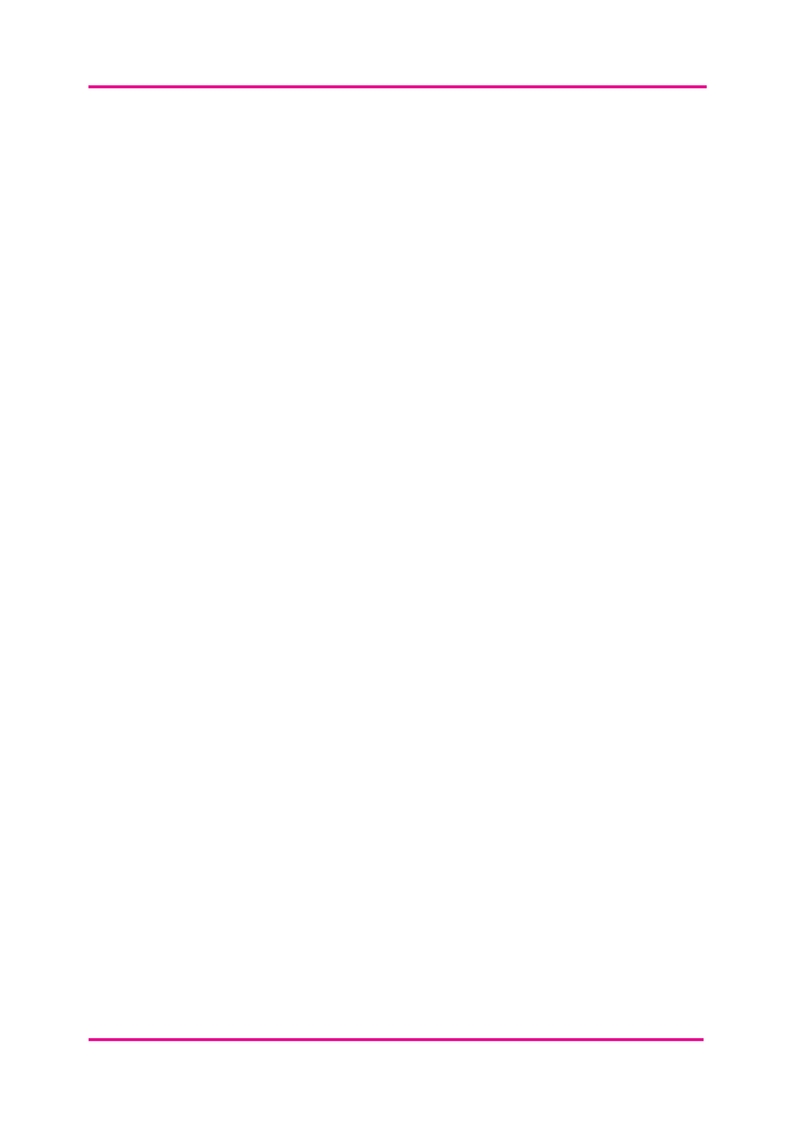 Fasse in der Tabelle die Diskursanalyse der einzelnen Geschichten zusammen und erstelle so eine Liste mit Schlussfolgerungen. 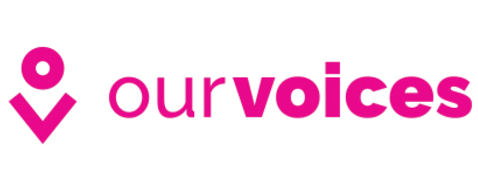 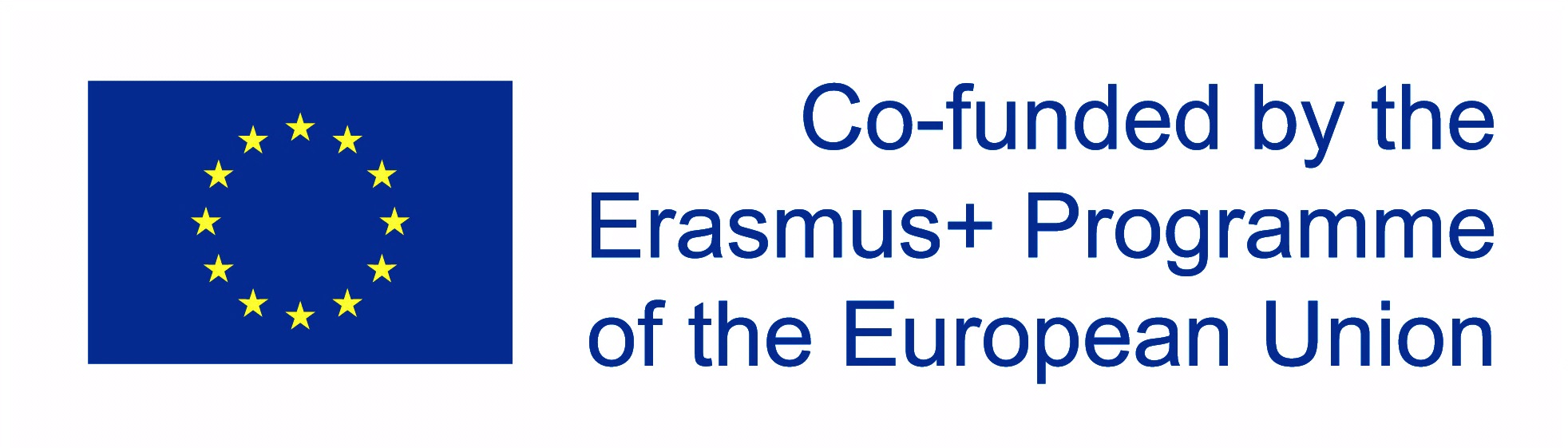 HÄUFIGKEIT VON SCHLAGWÖRTERNListe die Schlagwörter und ihre Häufigkeit auf (z. B. Arbeit / 12)THEMENGib eine Zusammenfassung der Themen und der Beziehungen zwischen ihnen (z.B. Ein Hauptthema war Arbeit und die Leute sprachen über die Auswirkung, die ihre Arbeit auf ihr Familienleben hat.)LEITMOTIVIdentifiziere die Kernaussagen, die aus den Geschichten hervorgehen. (z. B. Leute, die selbstständig Arbeiten sagten, dass es ihnen schwerfiel, eine gute Work-Life-Balance zu erreichen)